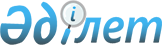 Об установлении квоты рабочих мест для лиц, состоящих на учете службы пробации уголовно-исполнительной инспекции, а также для лиц, освобожденных из мест лишения свободы, и для несовершеннолетних выпускников интернатных организаций в Аулиекольском районе
					
			Утративший силу
			
			
		
					Постановление акимата Аулиекольского района Костанайской области от 19 января 2012 года № 41. Зарегистрировано Управлением юстиции Аулиекольского района Костанайской области 15 февраля 2012 года № 9-7-153. Утратило силу постановлением акимата Аулиекольского района Костанайской области от 26 мая 2016 № 118      Сноска. Утратило силу постановлением акимата Аулиекольского района Костанайской области от 26.05.2016 № 118 (вводится в действие со дня подписания).

      Сноска. Заголовок в редакции постановления акимата Аулиекольского района Костанайской области от 11.05.2012 № 140 (вводится в действие по истечении десяти календарных дней после дня его первого официального опубликования).

      В соответствии со статьей 31 Закона Республики Казахстан от 23 января 2001 года "О местном государственном управлении и самоуправлении в Республике Казахстан", статьей 7 Закона Республики Казахстан от 23 января 2001 года "О занятости населения", акимат Аулиекольского района ПОСТАНОВЛЯЕТ:

      1. Установить квоту рабочих мест для:

      1) лиц состоящих на учете службы пробации уголовно-исполнительной инспекции, а также лиц, освобожденных из мест лишения свободы в размере двух процентов от общей численности рабочих мест;

      2) несовершеннолетних выпускников интернатных организаций в размере двух процентов от общей численности рабочих мест.

      Сноска. Пункт 1 в редакции постановления акимата Аулиекольского района Костанайской области от 11.05.2012 № 140 (вводится в действие по истечении десяти календарных дней после дня его первого официального опубликования).

      2. Государственному учреждению "Отдел занятости и социальных программ Аулиекольского района" руководствоваться данным постановлением при направлении на работу обратившихся лиц, состоящих на учете службы пробации уголовно-исполнительной инспекции, а также лиц, освобожденных из мест лишения свободы и несовершеннолетних выпускников интернатных организаций.

      Сноска. Пункт 2 в редакции постановления акимата Аулиекольского района Костанайской области от 11.05.2012 № 140 (вводится в действие по истечении десяти календарных дней после дня его первого официального опубликования).

      3. Контроль за исполнением данного постановления возложить на заместителя акима района Калиева М.Ж.

      4. Настоящее постановление вводится в действие по истечении десяти календарных дней после дня его первого официального опубликования.



      СОГЛАСОВАНО:

      Начальник ГУ "Отдел занятости

      и социальных программ

      Аулиекольского района"

      ___________________ Р.С. Нугманова


					© 2012. РГП на ПХВ «Институт законодательства и правовой информации Республики Казахстан» Министерства юстиции Республики Казахстан
				
      Аким района

Г. Нурмухамбетов
